6++ XXXXXXXX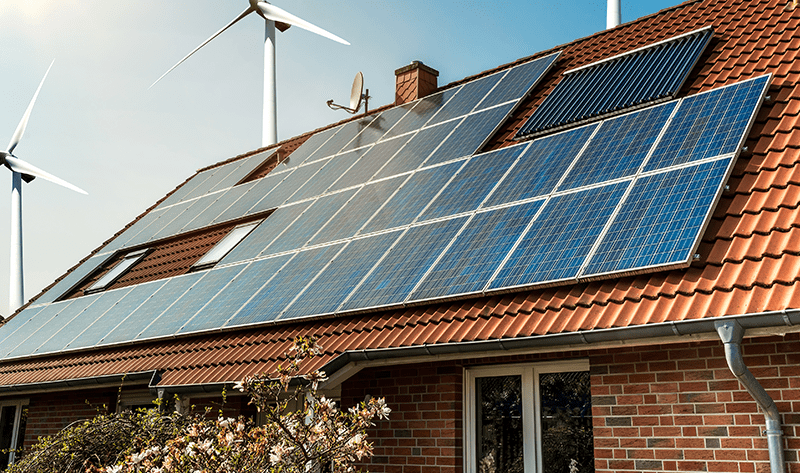 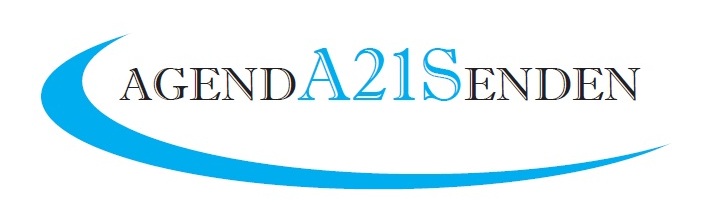 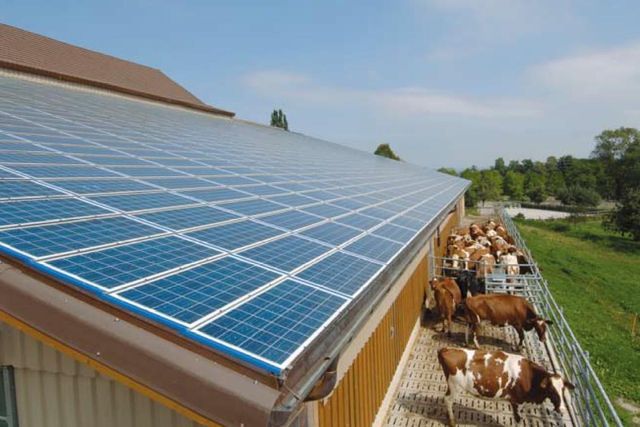 